Boletín de la PTA de enero de 2017 https://www.facebook.com/groups/WillRogersElementaryPTA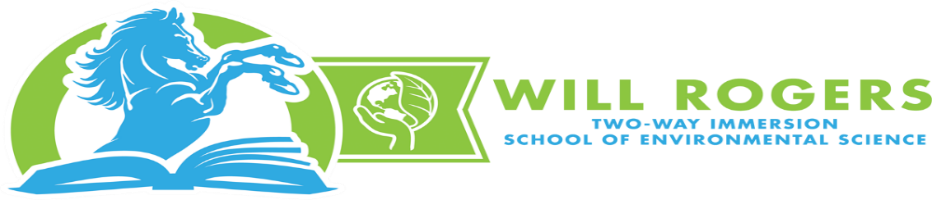 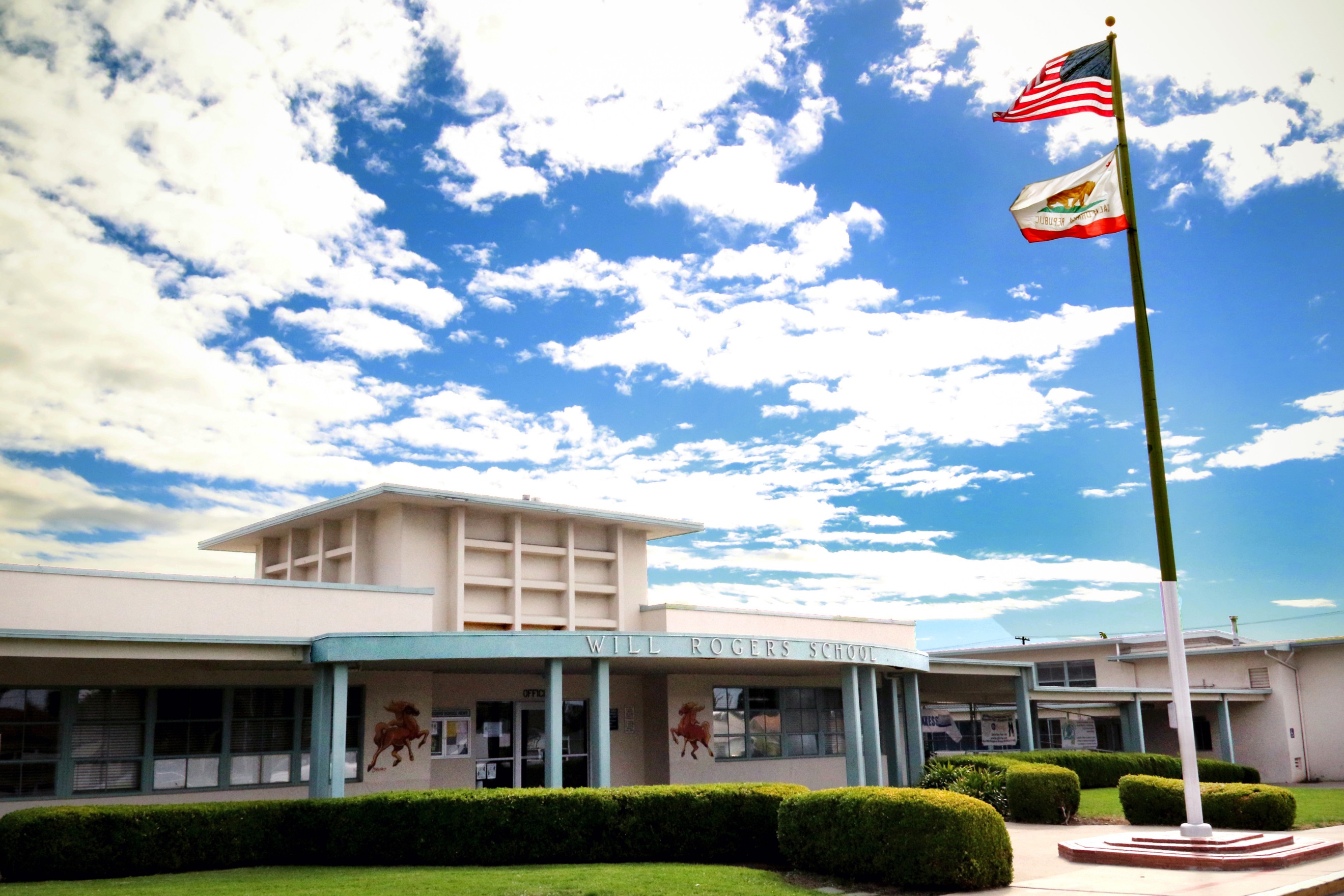 Will Rogers noche de saltar! de enero, 4-8 pm                                          ¿Necesidad de quemar algo de energía? ¡Venga a Sky Zone el martes, 10 de enero, de 4 a 8 pm! Will Rogers y Lincoln se han asociado para recaudar fondos para nuestras escuelas! Una porción de su cuota de admisión volverá a Will Rogers. Los precios comienzan de $5 por persona por 30 minutos y $10 por persona para una hora. Por favor, esté en la búsqueda de un folleto en la mochila de su niño (s).¡New West Sinfonía Música Asamblea ¡Se necesitan voluntarios! ¿Puede ayudar?  El jueves, 12 de enero y el viernes 13 de enero,  New West apoyará nuestro programa de música y proporcionará una oportunidad de aprendizaje a nuestros estudiantes de 3er y 5to grado. Por supuesto, los padres voluntarios son necesarios para asegurar una experiencia positiva para todos nuestros estudiantes participantes. Comuníquese con Rachel McClanahan al (805) 794-0515 o envíe un correo electrónico a Rach.McClan@gmail.com si usted está disponible para dar su tiempo. Más información sobre New West Sinfonía visita https://newwestsymphony.org.¡La primavera carnaval-donaciones necesitadas!                                                  ¿Es usted o alguien que usted conoce un dueño de negocio? ¡Necesitamos artículos de subasta silenciosa! Tarjetas de regalo para restaurantes, servicios y negocios locales son siempre necesarios y bienvenidos! ¡Ésta es una gran manera de dar y también de hacer publicidad! Por favor, póngase en contacto con Kristy Lim en Kristy.Lim@gmail.com o (714) 366-5681 o Micaela Swafford en Micaela.Swafford@gmail.com o (510) 207-9301.Programa de Amigos con la Ciudad Hermana Loreto, México¿Sabía usted que nuestros estudiantes de 3er a 5to grado han estado participando en un intercambio de correspondencia con nuestra ciudad hermana en Loreto, México? Recientemente, nuestros estudiantes recibieron cartas antes de las vacaciones de invierno y están escribiendo de nuevo. Dos de nuestros maestros, el Sr. Maxwell y el Sr. Pinedo están visitando nuestra escuela hermana en Loredo este mes para entregar personalmente más cartas ¡Les deseamos un viaje seguro!Escuela de elección – Entrega de Aplicación el 20 de enero a las 4pm       ¡La ventana de la Escuela de elección es del 6 al 20 de enero! Si su estudiante no es designado(a) a la escuela de Will Rogers por favor solicite su aplicación.  Todos los hermanos entrantes también necesitan aplicar! Las solicitudes se encuentran en la oficina. ¡Bienvenido de nuevo y feliz año nuevo!  